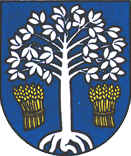 Zápisnica  zo zasadnutia Miestneho zastupiteľstva mestskej časti Bratislava – Čunovo konaného dňa 17. 10. 2022 o 17.00 hod.v zasadačke Miestneho úradu.Prítomní: podľa prezenčnej listiny                                                                           P r o g r a m  :OtvorenieVoľba návrhovej komisie, určenie overovateľov zápisnice a zapisovateľaSchválenie programuKontrola plnenia uznesení splatných ku dňu 12.10.2022Zmena rozpočtu č.5/2022Správa z kontroly poskytnutia dotácií z rozpočtu MČ Bratislava-Čunovo za rok 2020Vyúčtovanie spoločného stavebného úradu so sídlom v MČ Bratislava-Rusovce za rok 2021Návrh na delegovanie zástupcu MČ Bratislava-Čunovo do Rady školy pri MŠ Bratislava-Čunovo, Cédrová ulica 651/6, BratislavaProtest prokurátora proti ustanoveniam VZN č. 4/2017Predĺženie Nájomnej zmluvy č. NN/80/2017/BVS spoločnosti  BVS a.s.InformácieRôzneK bodu č. 1Starostka privítala prítomnú starostku MČ Bratislava-Rusovce, Ing. Holúbeka, poslancov a hostí a otvorila rokovanie miestneho zastupiteľstva o 17.03 hod..K bodu č. 2Do návrhovej komisie boli určení: p. Bán, p. Broszová, p. KristOverovatelia zápisnice: p. Kodhajová, p. PuhovichZapisovateľka: p. ŠvábekováS takto predloženým návrhom poslanci súhlasili.K bodu č.3S predloženým návrhom programu poslanci súhlasili a nemali k nemu žiadne pripomienky ani doplnenia. Starostka navrhla z dôvodu prítomnosti zástupcov MČ Bratislava-Rusovce predradiť bod č. 7 za bod č.3 a bod č.10 navrhla z rokovania stiahnuť nakoľko mestskej časti nebola doručená žiadosť spol. BVS. S takto upraveným programom poslanci súhlasili.K bodu č. 7Na uplynulé rokovanie MZ bol predložený materiál, ktorý však nebol schválený a MČ Bratislava-Rusovce bola zaslaná žiadosť o doplnenie materiálu.Starostka MČ Bratislava-Rusovce poďakovala za osobné pozvanie na rokovanie a prisľúbila odpovedať na všetky otázky týkajúce sa predkladaného bodu rokovania. Podotkla, že v prvom rade nie je jednoduché personálne obsadiť funkciu pracovníka stavebného úradu kvalifikovanou osobou. Zaslané podklady vypracoval Ing. Holúbek, ktorému je možné adresovať všetky otázky. Poslankyňa Kodhajová sa informovala na odmeny zamestnancov.Starostka Rusoviec: aby sa predišlo nezrovnalostiam, už v minulom roku došlo k dohode, že odmeny sú zarozpočtované do mzdy a v súčasnosti majú zamestnankyne stavebného úradu len minimálne odmeny.Kontrolórka: v predloženom materiály jej chýbajú konkrétne faktúry, materiál obsahuje len výpis faktúr , nesedia jej prepočty týkajúce sa metrov štvorcových v kanceláriách. Súhlasí s potrebou úhrady nedoplatku, je si vedomá navyšovania i v nasledujúcom roku avšak do budúcna požaduje dodržiavanie platnej zmluvy a predkladanie relevantných účtovných faktúr.starostka Rusoviec: explicitne nie je v silách predkladať materiály v podobe akej sa vyžaduje, ak MČ  na podrobnom zasielaní trvá je potrebné baviť sa o navýšení financií a určiť podmienky na osobohodinu za vykonané práce navyše.starostka: požiadala aby pred predkladaním materiálu v budúcnosti bolo kontrolórke umožnené nahliadnuť do materiálov a umožniť jej tak vyhodnotiť a vypracovať správu pre poslancov pred hlasovaním.Uznesením č. 49/2022 - A: berie na vedomie predloženú správu „vyúčtovanie spoločného staveného úradu so sídlom v MČ Bratislava-Rusovce za rok 2021“; - B: schvaľuje úhradu nedoplatku vyúčtovania spoločného stavebného úradu so sídlom v MČ Bratislava-Rusovce vo výške 8.678,71 €Hlasovanie :            Za: p. Broszová, p. Bán, p. Hátas, p. Krist, p. Maschkanová, p. Puhovich Proti: 0Zdržal sa : 0K bodu č. 4K predloženej kontrole, ktorá má len informatívny charakter, nemali poslanci pripomienky.p. Broszová požiadala o vypracovanie tabuľky s údajmi občanov, ktorí neprispeli na úhradykontrolórka: tabuľku je možné pripraviť avšak s dodržaní pravidiel GDPR a samozrejme za dodržania podmienky poslaneckej mlčanlivosti.Uznesením č. 50/2022 - berie na vedomie kontrolu plnenia uznesení s termínom plnenia k 12.10.2022Hlasovanie :            Za: p. Broszová, p. Bán, p. Hátas, p. Krist, p. Maschkanová, p. Puhovich Proti: 0Zdržal sa : 0K bodu č. 5Zmena rozpočtu sa týka potreby zakúpenia multifunkčného zariadenia (scaner a kopírka) do novej MŠ, na ktorú je vyčlenených 2.000,- € a presun prostriedkov na dofinancovanie závlahy za vykonané práce navyše.Máme prisľúbené sponzorky takéto zariadenie. Ak bude prísľub naplnený, nevyužité prostriedky sa presunú do rezervného fondu.p. Krist: neuvažuje sa s prenájmom takéhoto typu zariadenia? Vidí v ňom výhody.starostka: na úrade sme už pristúpili na takúto formu ale pre škôlku o ňom nateraz neuvažujeme.Kontrolórka túto otázku riešila s pracovníčkou MÚ p. Broszovou, ktorá podrobne porovnala pozitíva a negatíva prenájmu.Uznesením č. 51/2022 a) schvaľuje  zmenu rozpočtu č. 05/2022, b) schvaľuje  presun už schválených prostriedkov rezervného fondu na kapitálové výdavky vo výške 2.000€, na financovanie výdavkov spojených s nákupom multifunkčnej tlačiarne do materskej školy na Cédrovej ul.presun už schválených prostriedkov rezervného fondu na kapitálové výdavky vo výške 201,05€, na dofinancovanie výdavkov spojených s realizáciou sadbových úprav a  vŕtanej studne v areáli materskej školy na Cédrovej ul.V príjmovej časti:Bežné príjmy		   864.667,61 €Kapitálové príjmy		   117.549,54 €Finančné operácie	            419.128,31 €Príjmy spolu	                       1.401.345,46 €Vo výdavkovej časti:Bežné výdavky		    955.719,20 €Kapitálové výdavky		    402.258,26 €Finančné operácie		      43.368,00 €Výdavky  spolu		 1.401.345,46 €Výsledok hospodárenia je vyrovnaný rozpočet. Hlasovanie :            Za: p. Broszová, p. Bán, p. Hátas, p. Krist, p. Maschkanová, p. Puhovich Proti: 0Zdržal sa : 0K bodu č. 6kontrolórka: poslancov upozornila, že na strane č. 5 predloženej správy uviedla, že boli zistené nedostatky a v závere skonštatovala, že nebolo porušené VZN. Túto diskrepanciu vysvetlila a odporučila do budúcna prijať opatrenia na predchádzanie podobným situáciám a dať pozor, aby nebolo vyúčtovanie  predložené skôr ako je schválená zmena účelu dotácie. Uznesením č. 52 /2022 - berie na vedomie predloženú Správu z kontroly poskytovania dotácií z rozpočtu mestskej časti Bratislava-Čunovo za rok 2020Hlasovanie :            Za: p. Broszová, p. Bán, p. Hátas, p. Krist, p. Maschkanová, p. Puhovich Proti: 0Zdržal sa : 0K bodu č. 8Návrh obsadenia postu poslancom p. Martinom Puhovichom, z dôvodu, že je už delegovaným zástupcom aj pre MŠ Hraničiarsku bol jednohlasne schválený.Uznesením č. 53 /2022 –deleguje PaedDr.Martina Puhovicha, PhD. do Rady školy pri MŠ       Bratislava-Čunovo, Cédrová ulica 651/6 na obdobie rokov 2022-2026Hlasovanie :            Za: p. Broszová, p. Bán, p. Hátas, p. Krist, p. Maschkanová, p. Puhovich Proti: 0Zdržal sa : 0K bodu č. 9Prokuratúra si vyžiadala na kontrolu prijaté všeobecne záväzné nariadenia pričom nám kontrola vytkla niektoré ustanovenia nariadenia, ktorým sme upravili povinnosť alebo zákaz vykonávať činnosť, ktorá spôsobuje hluk počas nedele. Starostka navrhla napadnuté VZN zrušiť a nechať jeho úpravu a schválenie na novú samosprávu.Uznesením č. 54 /2022 - A: vyhovuje Protestu prokurátora proti  ustanoveniam VZN č. 4/2017 zo dňa 15.12.2017 o pravidlách času predaja v obchode, času prevádzky služieb, času výstavby, rekonštrukcie stavieb a bytov, o ochrane obyvateľstva pred hlukom a vibráciami na území mestskej časti; - B: ruší v celom rozsahu VZN č. 4/2017 zo dňa 15.12.2017 o pravidlách času predaja v obchode, času prevádzky služieb, času výstavby, rekonštrukcie stavieb a bytov, o ochrane obyvateľstva pred hlukom a vibráciami na území mestskej časti.Hlasovanie :            Za: p. Broszová, p. Bán, p. Hátas, p. Krist, p. Maschkanová, p. Puhovich Proti: 0Zdržal sa : 0K bodu č. 10- zrušenýJedná sa o predĺženie nájomnej zmluvy na prečerpávacie stanice spol. BVS a.s. umiestnené v parčíku MĆ, ktoré je potrebné každé 4 roky predĺžiť. Právnici spol. BVS pripravujú materiál, ktorý však do rokovania nebol doručený a z uvedeného dôvodu bol materiál z rokovania stiahnutý.K bodu č. 11Uznesením č. 55 /2022- berie na vedomie informácie o :vstupnej komunikácii Petržalská ulica- projekt bude pravdepodobne začatý až v budúcom rokudrvení hmoty na zbernom dvoreriešení oplotenia areálu Hydromeliorácií, ktorému predchádza ocenenie majetku zo strany Hydromeliorácií a ktorého znalecký posudok do dnešného dňa nebol doručenýHlasovanie :            Za: p. Broszová, p. Bán, p. Hátas, p. Krist, p. Maschkanová, p. Puhovich Proti: 0Zdržal sa : 0K bodu č. 12práce na kaštieli pokračujú, momentálne sa vyrábajú na mieru komponenty na strechu, ako na každej stavbe je však potrebné riešiť problémy, ktoré sa vopred nedajú predvídaťriešiť odstránenie motorového vozidla na multifunkčnom ihrisku, ktoré prevážalo utečencovpožiadať o preparkovanie motorového vozidla zaparkovaného oproti vchodu do hasičskej zbrojniceprístrešok MHD pri novej MŠ a osvetlenie na Petržalskej, nie sú odovzdané komunikácie a nie je funkčné osvetlenie, celé územie je zaburinené, bohužiaľ MČ nie je príslušná na realizovanie vecí, ktoré sú povinnosťou investorapožiadať o kontrolu verejného osvetlenia v celej MČpodnet na otvorenú žumpu v areáli PD ( pozemky nie sú vo vlastníctve ani v správe MČ, cudzie osoby sem majú zákaz vstupu)dopravné zrkadlo na výjazde zo Schengenskej je nesprávne nastavené, je zlá viditeľnosť, ktorá núti vodičov motorovým vozidlom zájsť hlboko do križovatky, rovnako betónové predmety na Petržalskej ulici pri nehnuteľnostiach sú rušivým a zároveň nebezpečným elementom (budú odstránené počas rekonštrukcie vstupnej komunikácie). Starostka poďakovala prítomným a všetkým poslancom za doterajšiu spoluprácu a prácu v zastupiteľstva a popriala všetkým veľa zdravia a úspechov.  Rokovanie MZ ukončila o 18.30 hod.. Zapísala: Mgr. Monika ŠvábekováOverovatelia zápisnice: Ing. Angelika Kodhajová                                     PaedDr. Martin Puhovich, PhD.